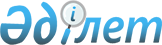 Об утверждении бюджета Камсактинского сельского округа Айыртауского района на 2020-2022 годыРешение Айыртауского районного маслихата Северо-Казахстанской области от 30 декабря 2019 года № 6-38-20. Зарегистрировано Департаментом юстиции Северо-Казахстанской области 8 января 2020 года № 5786.
      Сноска. Вводится в действие с 01.01.2020 в соответствии с пунктом 7 настоящего решения.
      В соответствии со статьей 75 Бюджетного кодекса Республики Казахстан от 4 декабря 2008 года, статьей 6 Закона Республики Казахстан от 23 января 2001 года "О местном государственном управлении и самоуправлении в Республике Казахстан", Айыртауский районный маслихат РЕШИЛ:
      1. Утвердить бюджет Камсактинского сельского округа Айыртауского района на 2020-2022 годы согласно приложениям 1, 2 и 3 к настоящему решению соответственно, в том числе на 2020 год в следующих объемах:
      1) доходы – 23 761,0 тысяч тенге:
      налоговые поступления – 3 127,0 тысяч тенге;
      неналоговые поступления – 0 тысяч тенге;
      поступления от продажи основного капитала – 0 тысяч тенге;
      поступления трансфертов – 20 634,0 тысяч тенге;
      2) затраты – 67 818,2 тысяч тенге;
      3) чистое бюджетное кредитование – 0 тысяч тенге:
      бюджетные кредиты –0 тысяч тенге;
      погашение бюджетных кредитов – 0 тысяч тенге;
      4) сальдо по операциям с финансовыми активами – 0 тысяч тенге:
      приобретение финансовых активов – 0 тысяч тенге;
      поступления от продажи финансовых активов государства – 0 тысяч тенге;
      5) дефицит (профицит) бюджета – - 44 057,2 тысяч тенге;
      6) финансирование дефицита (использование профицита) бюджета – 44 057,2 тысяч тенге:
      поступление займов – 42 444,1 тысяч тенге;
      погашение займов – 0 тысяч тенге;
      используемые остатки бюджетных средств – 1 613,1 тысяч тенге. 
      Сноска. Пункт 1 в редакции решения Айыртауского районного маслихата Северо-Казахстанской области от 27.02.2020 № 6-39-11 (вводится в действие с 01.01.2020); в редакции решения Айыртауского районного маслихата Северо-Казахстанской области от 15.04.2020 № 6-41-6 (вводится в действие с 01.01.2020); в редакции решения Айыртауского районного маслихата Северо-Казахстанской области от 25.11.2020 № 6-47-11 (вводится в действие с 01.01.2020).


      2. Установить, что доходы бюджета сельского округа на 2020 год формируются в соответствии с Бюджетным кодексом Республики Казахстан за счет следующих налоговых поступлений:
      1) индивидуальный подоходный налог по доходам, подлежащим обложению самостоятельно физическими лицами, у которых на территории города районного значения, села, поселка расположено заявленное при постановке на регистрационный учет в органе государственных доходов:
      место нахождения – для индивидуального предпринимателя, частного нотариуса, частного судебного исполнителя, адвоката, профессионального медиатора;
      место жительства – для остальных физических лиц;
      2) налог на имущество физических лиц по объектам обложения данным налогом, находящимся на территории города районного значения, села, поселка, сельского округа;
      3) земельный налог на земли населенных пунктов с физических и юридических лиц по земельным участкам, находящимся на территории города районного значения, села, поселка;
      4) налог на транспортные средства:
      с физических лиц, место жительства которых находится на территории города районного значения, села, поселка;
      с юридических лиц, место нахождения которых, указываемое в их учредительных документах, располагается на территории города районного значения, села, поселка;
       5) плата за размещение наружной (визуальной) рекламы:
      на открытом пространстве за пределами помещений в городе районного значения, селе, поселке;
       в полосе отвода автомобильных дорог общего пользования, проходящих через территории города районного значения, села, поселка, сельского округа;
       на открытом пространстве за пределами помещений вне населенных пунктов и вне полосы отвода автомобильных дорог общего пользования.
      3. Установить, что доходы бюджета сельского округа формируются за счет следующих неналоговых поступлений:
      1) штрафы, налагаемые акимами городов районного значения, сел, поселков, сельских округов за административные правонарушения;
       2) добровольные сборы физических и юридических лиц;
       3) доходы от коммунальной собственности города районного значения, села, поселка, сельского округа (коммунальной собственности местного самоуправления):
       поступления части чистого дохода коммунальных государственных предприятий, созданных по решению аппарата акима города районного значения, села, поселка, сельского округа;
       доходы на доли участия в юридических лицах, находящиеся в коммунальной собственности города районного значения, села, поселка, сельского округа (коммунальной собственности местного самоуправления);
      доходы от аренды имущества коммунальной собственности города районного значения, села, поселка, сельского округа (коммунальной собственности местного самоуправления);
      другие доходы от коммунальной собственности города районного значения, села, поселка, сельского округа (коммунальной собственности местного самоуправления);
      4) другие неналоговые поступления в бюджеты города районного значения, села, поселка, сельского округа.
      4. Установить, что поступлениями в бюджет сельского округа от продажи основного капитала являются деньги от продажи государственного имущества, закрепленного за государственными учреждениями, финансируемыми из бюджета города районного значения, села, поселка, сельского округа.
      5. Учесть бюджетную субвенцию, передаваемую из районного бюджета в бюджет сельского округа в сумме 14 132,0 тысяч тенге.
      6. Учесть в бюджете сельского округа на 2020 год целевые трансферты из районного бюджета в сумме 6 142,0 тысяч тенге.
      Распределение указанных целевых трансфертов из районного бюджета определяется решением акима сельского округа о реализации решения Айыртауского районного маслихата об утверждении бюджета Камсактинского сельского округа на 2020– 2022 годы. 
      Сноска. Пункт 6 в редакции решения Айыртауского районного маслихата Северо-Казахстанской области от 25.11.2020 № 6-47-11 (вводится в действие с 01.01.2020).


      6-1. Предусмотреть в бюджете сельского округа расходы за счет свободных остатков бюджетных средств, сложившихся на начало финансового года согласно приложения 4. 
      Сноска. Решение дополнено пунктом 6-1 в соответствии с решением Айыртауского районного маслихата Северо-Казахстанской области от 27.02.2020 № 6-39-11 (вводится в действие с 01.01.2020). 


      6-2. Учесть в бюджете сельского округа на 2020 год кредиты из областного бюджета из средств внутренних займов в сумме 42 444,1 тысяч тенге.
      Распределение указанных кредитов из областного бюджета определяется решением акима сельского округа о реализации решения Айыртауского районного маслихата об утверждении бюджета Камсактинского сельского округа на 2020– 2022 годы. 
      Сноска. Решение дополнено пунктом 6-2 в соответствии с решением Айыртауского районного маслихата Северо-Казахстанской области от 15.04.2020 № 6-41-6 (вводится в действие с 01.01.2020); в редакции решения Айыртауского районного маслихата Северо-Казахстанской области от 25.11.2020 № 6-47-11 (вводится в действие с 01.01.2020).


      6-3. Учесть в бюджете сельского округа на 2020 год целевые трансферты из областного бюджета в сумме 360,0 тысяч тенге.
      Распределение указанных целевых трансфертов из областного бюджета определяется решением акима сельского округа о реализации решения Айыртауского районного маслихата об утверждении бюджета Камсактинского сельского округа на 2020– 2022 годы.
      Сноска. Решение дополнено пунктом 6-3 в соответствии с решением Айыртауского районного маслихата Северо-Казахстанской области от 25.11.2020 № 6-47-11 (вводится в действие с 01.01.2020).


      7. Настоящее решение вводится в действие с 1 января 2020 года.  Бюджет Камсактинского сельского округа Айыртауского района на 2020 год 
      Сноска. Приложение 1 в редакции решения Айыртауского районного маслихата Северо-Казахстанской области от 27.02.2020 № 6-39-11 (вводится в действие с 01.01.2020); в редакции решения Айыртауского районного маслихата Северо-Казахстанской области от 15.04.2020 № 6-41-6 (вводится в действие с 01.01.2020); в редакции решения Айыртауского районного маслихата Северо-Казахстанской области от 25.11.2020 № 6-47-11 (вводится в действие с 01.01.2020). Бюджет Камсактинского сельского округа Айыртауского района на 2021 год
      Продолжение таблицы Бюджет Камсактинского сельского округа Айыртауского района на 2022 год
      Продолжение таблицы Направление свободных остатков бюджетных средств, сложившихся на 1 января 2020 года 
      Сноска. Решение дополнено приложением 4 в соответствии с решением Айыртауского районного маслихата Северо-Казахстанской области от 27.02.2020 № 6-39-11 (вводится в действие с 01.01.2020).
      Продолжение таблицы
					© 2012. РГП на ПХВ «Институт законодательства и правовой информации Республики Казахстан» Министерства юстиции Республики Казахстан
				
      Председатель XXXVІII сессии 
Айыртауского районного 
маслихата 
Северо-Казахстанской области 

С.Пономарев

      Секретарь Айыртауского 
районного маслихата 
Северо-Казахстанской области 

Б.Жанахметов
Приложение 1к решению Айыртаускогорайонного маслихатаот 30 декабря 2019 года № 6-38-20
Категория
Категория
Категория
Наименование
Сумма, тысяч тенге
Класс
Класс
Наименование
Сумма, тысяч тенге
Подкласс
Подкласс
Наименование
Сумма, тысяч тенге
1
2
3
4
5
1) Доходы
23 761,0
1
Налоговые поступления
3 127,0
01
Подоходный налог 
210,0
2
Индивидуальный подоходный налог
210,0
04
Налоги на собственность
2 917,0
1
Налоги на имущество
0,0
3
Земельный налог
71,0
4
Налог на транспортные средства
2 846,0
2
Неналоговые поступления
0
3
Поступления от продажи основного капитала
 0
4
Поступления трансфертов
20 634,0
02
Трансферты из вышестоящих органов государственного управления
20 634,0
3
Трансферты из районного (города областного значения) бюджета
20 634,0
Функциональная группа
Функциональная группа
Функциональная группа
Наименование
Сумма, тысяч тенге
Администратор бюджетных программ 
Администратор бюджетных программ 
Наименование
Сумма, тысяч тенге
Программа
Наименование
Сумма, тысяч тенге
1
2
3
4
5 
2) Затраты
67 818,2
01
Государственные услуги общего характера
18 042,0
124
Аппарат акима города районного значения, села, поселка, сельского округа
18 042,0
001
Услуги по обеспечению деятельности акима города районного значения села, поселка, сельского округа
18 042,0
07
Жилищно-коммунальное хозяйство
6 832,1
124
Аппарат акима города районного значения, села, поселка, сельского округа
6 832,1
008
Освещение улиц в населенных пунктах
2 495,1
009
Обеспечение санитарии населенных пунктов
1 016,0
011
Благоустройство и озеленение населенных пунктов
2 521,0
014
Организация водоснабжения населенных пунктов
800,0
12
Транспорт и коммуникации
42 444,1
124
Аппарат акима города районного значения, села, поселка, сельского округа
42 444,1
013
Обеспечение функционирования автомобильных дорог в городах районного значения, селах, поселках, сельских округах
42 444,1
13
Прочие
500,0
124
Аппарат акима города районного значения, села, поселка, сельского округа
500,0
040
Реализация мероприятий для решения вопросов обустройства населенных пунктов в реализацию мер по содействию экономическому развитию регионов в рамках Государственной программы развития регионов до 2025 года
500,0
3) Чистое бюджетное кредитование
0
Бюджетные кредиты
0
Погашение бюджетных кредитов
0
4) Сальдо по операциям с финансовыми активами 
0
Приобретение финансовых активов
0
Поступления от продажи финансовых активов государства
0
5) Дефицит (профицит) бюджета
-44 057,2
6) Финансирование дефицита (использование профицита) бюджета
44 057,2
7
Поступления займов
42 444,1
01
Внутренние государственные займы
42 444,1
2
Договоры займа
42 444,1
Погашение займов
0
Категория
Категория
Категория
Наименование
Сумма, тысяч тенге
Класс
Класс
Наименование
Сумма, тысяч тенге
Подкласс
Наименование
Сумма, тысяч тенге
8
Используемые остатки бюджетных средств
1 613,1
01
Остатки бюджетных средств
1 613,1
1
Свободные остатки бюджетных средств
1 613,1Приложение 2 к решению Айыртауского районного маслихата от 30 декабря 2019 года № 6-38-20
Категория
Категория
Категория
Наименование
Сумма, тысяч тенге
Класс
Класс
Наименование
Сумма, тысяч тенге
Подкласс
Наименование
Сумма, тысяч тенге
1) Доходы
21 869,0
1
Налоговые поступления
3 465,0
01
Подоходный налог 
365,0
2
Индивидуальный подоходный налог
365,0
04
Налоги на собственность
3 100,0
1
Налоги на имущество
18,0
3
Земельный налог
80,0
4
Налог на транспортные средства
3 002,0
2
Неналоговые поступления
0
3
Поступления от продажи основного капитала
0
4
Поступления трансфертов
18 404,0
02
Трансферты из вышестоящих органов государственного управления
18 404,0
3
Трансферты из районного (города областного значения) бюджета
18 404,0
Функциональная группа
Функциональная группа
Функциональная группа
Наименование
Сумма, тысяч тенге
Администратор бюджетных программ 
Администратор бюджетных программ 
Наименование
Сумма, тысяч тенге
Программа
Наименование
Сумма, тысяч тенге
2) Затраты
21 869,0
01
Государственные услуги общего характера
17 591,0
124
Аппарат акима города районного значения, села, поселка, сельского округа
17 591,0
001
Услуги по обеспечению деятельности акима города районного значения села, поселка, сельского округа
17 591,0
07
Жилищно-коммунальное хозяйство
4 173,0
124
Аппарат акима города районного значения, села, поселка, сельского округа
4 173,0
008
Освещение улиц в населенных пунктах
1 857,0
009
Обеспечение санитарии населенных пунктов
695,0
011
Благоустройство и озеленение населенных пунктов
1 621,0
13
Прочие
105,0
124
Аппарат акима города районного значения, села, поселка, сельского округа
105,0
040
Реализация мероприятий для решения вопросов обустройства населенных пунктов в реализацию мер по содействию экономическому развитию регионов в рамках Государственной программы развития регионов до 2025 года
105,0
3) Чистое бюджетное кредитование
0
Бюджетные кредиты
0
Погашение бюджетных кредитов
0
4) Сальдо по операциям с финансовыми активами 
0
Приобретение финансовых активов
0
Поступления от продажи финансовых активов государства
0
5) Дефицит (профицит) бюджета
0
6) Финансирование дефицита (использование профицита) бюджета
0
Поступления займов
0
Погашение займов
0
Категория
Категория
Категория
Наименование
Сумма, тысяч тенге
Класс
Класс
Наименование
Сумма, тысяч тенге
Подкласс
Наименование
Сумма, тысяч тенге
8
Используемые остатки бюджетных средств
0
01
Остатки бюджетных средств
0
1
Свободные остатки бюджетных средств
0Приложение 3 к решению Айыртауского районного маслихата от 30 декабря 2019 года № 6-38-20
Категория
Категория
Категория
Наименование
Сумма, тысяч тенге
Класс
Класс
Наименование
Сумма, тысяч тенге
Подкласс
Наименование
Сумма, тысяч тенге
1) Доходы
22 270,0
1
Налоговые поступления
3 638,0
01
Подоходный налог 
365,0
2
Индивидуальный подоходный налог
365,0
04
Налоги на собственность
3 273,0
1
Налоги на имущество
18,0
3
Земельный налог
80,0
4
Налог на транспортные средства
3 175,0
2
Неналоговые поступления
0
3
Поступления от продажи основного капитала
0
4
Поступления трансфертов
18 632,0
02
Трансферты из вышестоящих органов государственного управления
18 632,0
3
Трансферты из районного (города областного значения) бюджета
18 632,0
Функциональная группа
Функциональная группа
Функциональная группа
Наименование
Сумма, тысяч тенге
Администратор бюджетных программ 
Администратор бюджетных программ 
Наименование
Сумма, тысяч тенге
Программа
Наименование
Сумма, тысяч тенге
2) Затраты
22 270,0
01
Государственные услуги общего характера
17 778,0
124
Аппарат акима города районного значения, села, поселка, сельского округа
17 778,0
001
Услуги по обеспечению деятельности акима города районного значения села, поселка, сельского округа
17 778,0
07
Жилищно-коммунальное хозяйство
4 382,0
124
Аппарат акима города районного значения, села, поселка, сельского округа
4 382,0
008
Освещение улиц в населенных пунктах
1 950,0
009
Обеспечение санитарии населенных пунктов
730,0
011
Благоустройство и озеленение населенных пунктов
1 702,0
13
Прочие
110,0
124
Аппарат акима города районного значения, села, поселка, сельского округа
110,0
040
Реализация мероприятий для решения вопросов обустройства населенных пунктов в реализацию мер по содействию экономическому развитию регионов в рамках Государственной программы развития регионов до 2025 года
110,0
3) Чистое бюджетное кредитование
0
Бюджетные кредиты
0
Погашение бюджетных кредитов
0
4) Сальдо по операциям с финансовыми активами 
0
Приобретение финансовых активов
0
Поступления от продажи финансовых активов государства
0
5) Дефицит (профицит) бюджета
0
6) Финансирование дефицита (использование профицита) бюджета
0
Поступления займов
0
Погашение займов
0
Категория
Категория
Категория
Наименование
Сумма, тысяч тенге
Класс
Класс
Наименование
Сумма, тысяч тенге
Подкласс
Наименование
Сумма, тысяч тенге
8
Используемые остатки бюджетных средств
0
01
Остатки бюджетных средств
0
1
Свободные остатки бюджетных средств
0Приложение 4 к решению Айыртауского районного маслихата от 30 декабря 2019 года № 6-38-20
Категория
Категория
Категория
Наименование
Сумма, тысяч тенге
Класс
Класс
Наименование
Сумма, тысяч тенге
Подкласс
Наименование
Сумма, тысяч тенге
1) Доходы
1 613,1
8
Используемые остатки бюджетных средств
1 613,1
01
Остатки бюджетных средств
1 613,1
1
Свободные остатки бюджетных средств
1 613,1
Функциональная группа
Функциональная группа
Функциональная группа
Наименование
Сумма, тысяч тенге
Администратор бюджетных программ 
Администратор бюджетных программ 
Наименование
Сумма, тысяч тенге
Программа
Наименование
Сумма, тысяч тенге
2) Затраты
1 613,1
01
Государственные услуги общего характера
273,0
124
Аппарат акима города районного значения, села, поселка, сельского округа
273,0
001
Услуги по обеспечению деятельности акима города районного значения села, поселка, сельского округа
273,0
07
Жилищно-коммунальное хозяйство
1 340,1
124
Аппарат акима города районного значения, села, поселка, сельского округа
1 340,1
008
Освещение улиц в населенных пунктах
726,1
011
Благоустройство и озеленение населенных пунктов
614,0